Name:  _______________________________	            			 	Homework:  Module 7 Division - #2         Show all your work!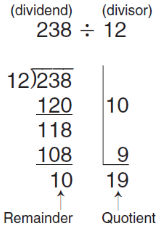 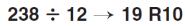 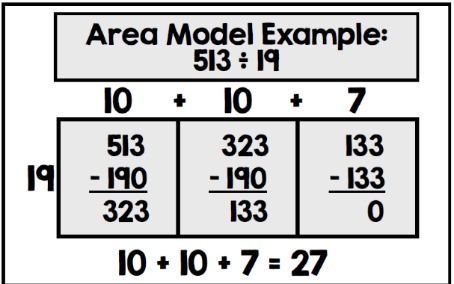 